Anschriftenverzeichnis(Stand: 01.08.2023)Sächsischer Fußballverband e.V.Geschäftsstelle: 		Abtnaundorfer Straße 47, 04347 LeipzigPostanschrift:			Sächsischer Fußballverband e.V., Postfach 25 14 61, 04351 Leipzig 				Tel.:			03 41 / 33 74 35-0				Fax:			03 41 / 33 74 35-11				Internet:		www.sfv-online.de				E-Mail:			info@sfv-online.deFußballverband Muldental/Leipziger Land e.V.Geschäftsstelle Grimma	Lausicker Str. 8 A, 04668 Grimma 	Frau K. Lippmann		Tel.: 			0 34 37 / 98 24 70 				Fax: 			0 34 37 / 91 17 46				Mobil:			01 76 / 55 19 23 16				E-Mail:	       		info@fv-muldental.de				E-Post:			Kreis.Muldental-Leipzigerland@sfv-online.evpost.de				Internet:		www.fvmll.deGeschäftsstelle Borna		Schulstraße 19, 04552 Borna					Frau M. Schröter		Tel.:			0 34 33 / 20 53 74				E-Mail:			borna@fvmll.de				E-Post:			Kreis.Muldental-Leipzigerland@sfv-online.evpost.de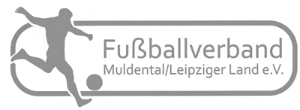 						Bankverbindung:  						Sparkasse Muldental						IBAN:	DE31 8605 0200 1010 0113 55						BIC:	SOLADES1GRMVorstand des Fußballverbandes Muldental/Leipziger Land e. V.:PräsidentHarald Sather, Leipziger Str. 43, 04668 GrimmaTel.:		(p)	0 34 37 / 91 54 60 			Mobil: 01 77 / 5 00 92 18Tel.:		(d)	0 34 37 / 98 24 70			E-Mail: info@fv-muldental.de1. Vizepräsident		Marco Wallenborn, Georg Schumann-Str. 21, 04808 WurzenMobil: 		(p)	01 52 / 33 81 61 00			E-Mail: m.wallenborn@gmx.net2. Vizepräsident		Mike Kohllöffel, Schulstr. 5, 04720 Zschaitz-Ottewig, OT ZschaitzTel.:		(p)	03 43 24 / 2 10 94Mobil:		(p)	01 76 / 61 04 88 49			E-Mail: mike_kohlloeffel@hotmail.com SchatzmeisterÜber Geschäftsstelle GrimmaTel.:		0 34 37 / 98 24 70Mobil: 		01 76 / 55 19 23 16				E-Mail: info@fv-muldental.deVorsitzender des SpielausschussesJens Bretschneider, Kösserner Dorfstr. 22, 04668 GrimmaTel. / Fax:	(p)	03 43 84 / 7 38 30Mobil: 		(p)	01 62 / 8 72 95 89			E-Mail: jens_koessern@gmx.deVorsitzender des JugendausschussesDominik Hildebrandt, Hinter der Kirche 4, 04356 LeipzigMobil:		(p)	01 73 / 3 25 91 18			E-Mail: hildebrandt_dominik@yahoo.deVorsitzende des Frauen- und MädchenausschussesHeidi Burgkart, Nr. 33, 04720 Döbeln OT LüttewitzTel. /Fax:	(p)	03 43 25 / 2 05 42Mobil:		(p)	01 74 / 1 64 08 09		        	E-Mail: heidi-burgkart@t online.deVorsitzender des SchiedsrichterausschussesThomas Kießig, Untere Mühlenstr. 27, 04178 LeipzigTel.:		(p)	03 41 / 9 40 36 61			E-Mail: TK260678@aol.comMobil: 			01 77 / 4 95 07 73			Vorsitzender des BreitensportausschussesMatthias Kneschke, Hauptstr. 9 B, 04687 Altenhain, Stadt TrebsenTel.:		(p)	03 43 83 / 4 46 01Mobil:		(p)	01 76 / 18 67 50 02			E-Mail: matthias.kneschke@web.de Rechtsorgane:Vorsitzende der Sportgerichte  David Zühlke, A 65, 04523 ElstertrebnitzTel.:		(p)	03 42 96 / 7 23 48			E-Mail: david316@freenet.deMobil:		(p)	01 63 / 7 91 62 93Dietmar Meißner, Siedlerweg 14, 04668 GrimmaTel.:		(p)	03 43 84 / 7 15 75			E-Mail: sg-koessern@web.de											Vorsitzender KassenprüferFabian Görke, Ulmenstr. 6, 06198 SalzatalMobil:		(p)	01 60 / 90 26 40 37			E-Mail: fabian.goerke@t-online.de Schiedsrichter-Ansetzer Wolfgang Winkler, Ringstr. 7, 14822 LintheTel.:		(p)	03 38 44 / 7 59 27			Mobil:	01 71 / 7 63 24 33Tel.:		(d)	03 38 44 / 5 96 71		Fax: 		(d)	03 38 44 / 5 96 72			E-Mail: winkler2303@aol.deStefan Ruttloff, Colditzer Str. 36, 04668 GrimmaMobil: 		(p)	01 73 / 5 63 90 76			E-Mail: ansetzer.mtl-ll@web.deKreisbildungsbeauftragterMarcus Fischer, Baderplan 10, 04668 GrimmaTel.:		(p)	0 34 37 / 99 96 06			E-Mail: marcus.fis1@t-online.deMobil:  		(p)	01 51 / 42 61 67 21			SportredaktionenLeipziger Volkszeitung - Döbelner Allgemeine ZeitungManuela Engelmann		Tel.: 0 34 31 / 71 95 18	  	E-Mail: m.engelmann@lvz.deKatrin Skiba			Tel.: 0 34 31 / 71 95 13	  	E-Mail: k.skiba@lvz.de				Fax: 0 34 31 / 71 95 29Leipziger Volkszeitung - Borna-Geithainer ZeitungJohannes David und		Tel.: 03 41 / 21 81 14 19	Fax: 0 34 33 / 27 07 22Torsten Teichert		  E-Mail: lkl-sport@lvz.de			  E-Mail: sportbuzzer@lvz.deErgebnismeldung:		Kreisliga A West und B West						Heiko Henschel	  	  	Mobil: 01 78 / 8 88 09 46				E-Mail: heiko.henschel2017@gmail.com				Kreisliga Frauen				Ronny Pohle			Mobil: 01 77 / 2 66 83 31				E-Mail: polo_bna@hotmail.comLeipziger Volkszeitung  Wilko Finke			Tel.: 03 42 63 / 4 20 40	  	Fax: 03 42 63 / 4 20 42					AB:  03 42 63 / 4 20 41	  	E-Mail:  Wilko.Finke@t-online.deSächsische Zeitung - Döbelner AnzeigerDirk Westphal 			Tel.: 0 34 31 / 71 94 21	  	Fax: 0 34 31 / 71 94 99				E-Mail: da.sport@saechsische.deFrank Korn			Tel.: 0 34 31 / 71 94 22	  	Fax: 0 34 31 / 71 94 99				E-Mail: 	da.sport@saechsische.de	SpielleiterKreisoberliga Herren, Kreisliga B - Staffel Süd, Pokalverantwortlicher - HerrenJens Bretschneider, Kössener Dorfstr. 22, 04668 Grimma Tel./Fax:	(p)	03 43 84 / 7 38 30Mobil: 		(p)	01 62 / 8 72 95 89			E-Mail: jens_koessern@gmx.deHerren – Kreisliga A- Staffel Ost und West, Heiko Wetzig, Westring 46, 04668 GrimmaMobil: 			01 79 / 9 30 51 54			E-Mail: HeikoWetzig@gmx.deHerren – Kreisliga B - Staffel West Enrico Rockstroh, A 83, 04523 ElstertrebnitzMobil: 			01 76 / 21 22 89 57			E-Mail: enrico.rockstroh@web.deA- Junioren Pokalverantwortlicher A- Junioren FV-MLLMarco Wallenborn, Georg-Schumann-Str. 21, 04808 WurzenMobil:		(p)	01 52 / 33 81 61 00			E-Mail: m.wallenborn@gmx.netB- Junioren Kreisliga A, Pokalverantwortlicher B- Junioren FV-MLLRainer Petsch, Hauptstr. 21, 04828 AltenbachTel.:		(p)	0 34 25 / 81 10 26Mobil:		(p)	01 74 / 1 47 26 95			E-Mail: rai-pet@t-online.deC- Junioren Kreisliga A, Pokalverantwortlicher C- Junioren FV-MLLMarco Wallenborn, Georg-Schumann-Str. 21, 04808 WurzenMobil:		(p)	01 52 / 33 81 61 00			E-Mail: M.Wallenborn@gmx.netD- Junioren Kreisliga A und B - Staffel Nord / Ost / Süd / Mitte / West, Pokalverantwortlicher D- Junioren FV-MLLDominik Hildebrandt, Hinter der Kirche 4, 04356 LeipzigMobil:		(p)	01 73 / 3 25 91 18			E-Mail: hildebrandt_dominik@yahoo.deE- Junioren Kreisliga A ; Kreisliga B - Staffel Süd / Ost / Süd-West / WestPokalverantwortlicher E-Junioren FV-MLLVeit Mews, Siedlerstr. 34, 04668 Grimma		Tel.:		(p)	0 34 37 / 76 26 33			Fax:		(p)	0 34 37 / 70 10 81			E-Mail: Mews-Grimma@t-online.deE- Junioren Kreisliga B, Staffel Nord / Nord-Ost / Mitte Felix Meiling, Schloßgasse 1, 04668 Grimma			Mobil: 01 73 / 9 90 18 02					E-Mail: fmeiling@live.deF- Junioren Kreisliga B Staffel Döbeln-Ost / Borna-Ost / Borna-Süd / Borna-WestPokalverantwortlicher F- Junioren FV-MLLBernd Wießner, Thomas-Müntzer-Str. 12, 04552 BornaTel.:		(p)	0 34 33 / 20 60 49Mobil: 		(p)	01 72 / 8 27 83 52			E-Mail: BerndWiessner@gmx.deF- Junioren Kreisliga B Staffel Region Grimma / Region Wurzen / Döbeln-SüdLeo Kretzschmar, Dehnitzer Weg 46, 04808 WurzenTel.: 		(p)	0 34 25 / 92 93 97Mobil: 		(p)	0 15 20 / 7 61 88 73			E-Mail: kretzschmarleo@gmail.comG- Junioren Kreisliga A, Pokalverantwortlicher G- Junioren FV-MLLStaffel 2  -  Bernd Wießner, Thomas-Müntzer-Str. 12, 04552 BornaTel.:		(p)	0 34 33 / 20 60 49Mobil: 		(p)	01 72 / 8 27 83 52			E-Mail: BerndWiessner@gmx.deStaffel 1  -  Leo Kretzschmar, Dehnitzer Weg 46, 04808 WurzenTel.: 		(p)	0 34 25 / 92 93 97Mobil: 		(p)	0 15 20 / 7 61 88 73			E-Mail: kretzschmarleo@gmail.com